Approved MinutesPresident’s Advisory Council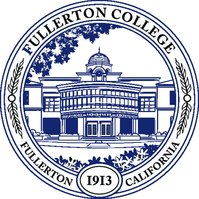 October 10, 2018MEMBERS PRESENT Chair:  Greg Schulz Deans:   Dan Willoughby Management:  Jennifer LaBounty, Lisa McPheron Faculty:  Josh Ashenmiller, Peg Berger, Kim Orlijan, Marcus Wilson Classified:  Marwin Luminarias, Carolyn Whelchel Students:  Harutyen Kejejyan, Kara Regan, Resource Members:  Carlos Ayon, Gilbert Contreras, Rod Garcia, José Ramón Núñez Members Absent:  José Ramón NúñezGuests:  Deniz Fierro, Ken StarkmanINFORMATIONAgenda:  No changes.Minutes: Approved as submitted.OLD BUSINESSAnaheim Pledge:  Vice President of Student Services Gil Contreras and Deniz Fierro provided updates on the Pledge. Currently, there are 861 total Pledge students taking at least one class; 76% of them are taking 12 or more units, which is an increase over last year.  Two late start Reading sections were added. This helped to bring more students up to full-time status.  Emails, texts and phone calls have gone out to Pledge and Pledge eligible students to connect them with information on how to continue in Pledge programs, to make them aware of planned seminars and workshops and to help them as they transition to the next semester. Ms. Fierro said there is now a Canvas shell that holds calendars and activities/events to help students get engaged on campus. She also mentioned that over 75% of Pledge students are now full-time and thanked Dean Dan Willoughby and the Reading Department for adding two late start classes to help make this happen.President Schulz commented that we anticipate an increase in retention from term 1 to term 2 compared to previous years due to our efforts with the Pledge Program and applauded the work of all involved across the campus.  Accreditation:  Carlos Ayon, Director of the Office of Institutional Effectiveness, reported that IIC will have a Closing the Loop Meeting on November 13 to select one ISLO to address and discuss. The information will then move forward to PAC on November 28, Faculty Senate on November 29 and will be included in the draft accreditation report.The Distance Ed Focus Group looked at the pilot online teaching self-assessment tool used by online faculty this fall.  The Focus group met to get feedback on the self-assessment tool and process and then report back to the Faculty Senate.  The Faculty Senate is recommending that all online instructors next semester take the self-assessment.Guided Pathways:  The CCCCO is offering an IEPI funded Guided Pathways workshop on November  27 in Irvine.  Fullerton College will be sending a team comprised of some of those who attended last year as well as members from our new Pathways Steering Committee.  Faculty Senate has already selected their eight representatives and the Management, Classified and Student members should be finalized and announced by the next PAC meeting. Meetings will be held on the second Monday of the month with the exception of this November and December.  President Schulz will organize two meetings to be held before the semester ends.President Schulz wants to make sure the Pathways Steering Committee and the campus has easy access to pathways related data. The State has provided data through 2015-16, but the Office of Institutional Effectiveness is preparing to provide more current campus data. He also emphasized the value of hearing from our students and suggested having a student panel share information about their experience at Fullerton College.  He will pilot this idea at the President’s Open Forum on October 15.User Group Recommendation from PBSC: Vice President Rod Garcia shared a handout detailing two recommendations from PBSC to approve regarding Building User Group (BUG) Procedures.   Revised Participant Selection Process.  BUG participants shall represent constituency groups, especially from the departments or programs that will use the building.Revised Building Design approval process procedure.  Notably, the BUG must have the opportunity to review and approve the new changes.Some questions brought up during discussion of the two recommendations included the selection process and the wide variety of “intended users” for a building; what is the process for determining who will actually get to use the building; do Divisions get to determine who uses the rooms in their building or should room assignments be linked to a master plan.  It was decided that the PBSC recommendation should be shared with council constituents before voting on them. This item will come back at the next PAC meeting.NEW BUSINESSTitle V HSI Grant: Carlos Ayon announced that Fullerton College is the recipient of a highly competitive Title V HSI grant. The college applied for this grant in Spring 2017, but was initially not selected for funding.  This fall, the Department of Education revisited past highly rated candidates and selected Fullerton College for a 5-year, $2.7 million dollar award. The overall goal of the grant is to decrease time for completion and increase completion rates.  The application submitted by Fullerton College included increasing dual enrollment, improving transition from high school to college, staff development, a campaign to reach and support students who are close to completion, First Year Experience cohorts and other interventions. Funding will be provided to both student support and academic support services.Full-time Faculty Prioritization (Information):  President Schulz has received prioritization lists from the deans and the Faculty Senate for new faculty positions per the campus process.  He will review and compile a list of his recommendations to present at the Chancellor’s Staff Meeting on October 24.  His list will also be shared with PAC.   Fullerton College has identified and ranked 51 new positions for next year.  According to Vice Chancellor Fred Williams, we may be able to hire 60 new full-time faculty district-wide. Fullerton College saw 37 faculty retirements from the SERP. COMMITTEE REPORTS/INFORMATIONAL ITEMSPresident’s Report:  Dr. Schulz invited everyone to attend his Open Office Hour today at 4:00 pm. His monthly Open Forum will be October 15 from 2:00 – 3:00 pm in room 224/226.  Chancellor Cheryl Marshall will be on campus for her Coffee with the Chancellor event on Tuesday, October 30 at 3:00 pm.  Cal State University, Fullerton President Dr. Virjee made a visit to campus recently and his son is a student here. Transfer awareness Week is coming up so remember to wear alumni gear. The Business and CIS division is exploring the possibility of starting a Center for Academic Excellence with an emphasis in cybersecurity. Fewer than five colleges in California have this designation. As a follow up regarding the possible CCCAA bylaw violations that were self-reported for the football program, the conference has recommended several sanctions.  Dr. Schulz said that the college plans to appeal two of the sanctionsPlanning & Budget Steering Committee Report:  Vice President Rod Garcia reported that at the last PBSC meeting they reviewed the budget presentation made by Vice Chancellor Fred Williams to the Board last month.  They also began looking at approximately 200 program review instructional requests totaling over $5 million.  $370,000 is available to fulfill these requests. PAC Member Reports:Vice President Gil Contreras asked everyone to participate in the 1st Annual Veteran’s Golf Classic on June 3, 2019.Josh Ashenmiller said that the Faculty Senate next week will elect members for the new Sustainability Committee and begin building a task force to address the resolution Associated Students passed regarding cultural sensitively issues. They will be reaching out to the Classified Senate and AS for additional members of the task force.Dean Dan Willoughby announced that the Humanities Division is supporting the Undocumented Students Week of Action happening next week.Marwin Luminarias reported that the Classified Senate meets tomorrow.  He thanked Josh Ashenmiller for the invitation to join Faculty Senate on a task force to address the sensitivity issues affecting our students, brought to the forefront by Associated Students. He also said that the first Kindness Campaign winners will be announced soon.  Dr. Schulz said that at the October 9 Board of Trustees meeting the Dudek Contract Augment Item for Sherbeck Field improvements was approved by the Board by a 6-1 vote.  Additional scope of work is needed to address issues brought up at the community scoping meeting held last spring. Studies will continue this fall and the Board will officially receive the EIR study in spring 2019.ADJOURNMENT:  The meeting adjourned at 3:47.NEXT MEETING:  October 24, 2018